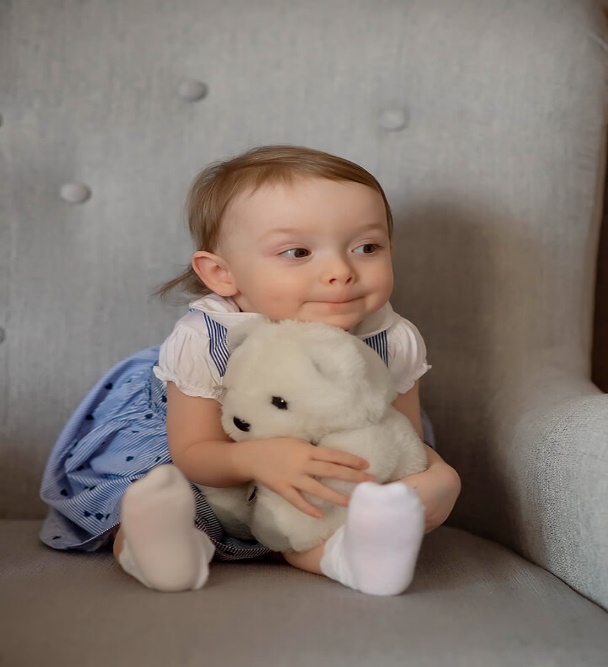 Благотворительное учреждение «География Добра» проводит сбор средств на лечение                           Юшкевич Рита Андреевна            06.05.2020 г.р.Диагноз –  Спинально мышечная атрофия 2 типа СМА, инвалидность с 4 степенью утраты здоровья.Сбор средств на препарат ZOLGENSMAОбщая сумма сбора: 2 300 000 $ПОМОЧЬ ВОЗМОЖНО: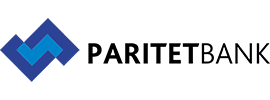 переводом на  расчётный счёт Р/С BY55 POIS3015 0112 2724 0193 3006  в  ОАО  «Паритетбанк» г. Минск, Получатель – Учреждение «Благотворительная социальная помощь для взрослых и детей «География Добра» УНП № 491274465 Код Банка POISBY2X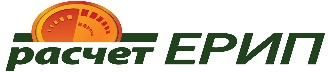 Платёжную систему ЕРИП (номер услуги 1535044).Платежи _Система Расчёт «Ерип» ↓Благотворительность, общественные обьединения↓Помощь детям, взрослым↓География добра↓Пожертвования (при осуществлении пожертвования, пожалуйста, указывайте данные ребёнка) 